   PRIMĂRIA MUNICIPIULUI GALAȚI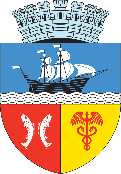 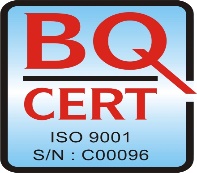 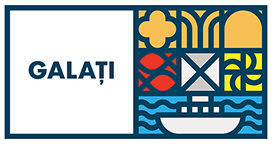                            DIRECȚIA  IMPOZITE, TAXE SI ALTE VENITURI LOCALE                              SERVICIUL URMARIRE SI EXECUTARE SILITA, AMENZI                 Tel: +40 0236 307.771; +40 0236 0236 307 772;  +40 0236 0236 307 790                                Fax: +40 0236 307.795  Email: main@primariagalati.ro                                                                                                           Nr. 239679 /04.12.2023ANUNŢ COLECTIV,                                           pentru comunicare prin publicitate              În temeiul  art. 47 alin. (4) din Legea nr. 207/2015 privind Codul de Procedură Fiscală, cu modificările și completările ulterioare, comunicăm că au fost emise acte administrative fiscale pentru următorii contribuabili: Actul administrativ fiscal poate fi consultat de titularul acestuia la sediul DITVL Galaţi – Serviciul de Executare Silită, str. Domnească nr. 13, bl. L parter.              Prezentele acte administrative fiscale se consideră communicate în termen de 15 zile de la data afişării anunţului.              Dacă aveţi nelămuriri în legătură cu acest anunţ, ne puteţi contacta la sediul nostru sau la numărul de telefon 0236 307753.                                                                                                                                                                  ŞEF SERVICIUCj. ADRIANA ENACHEStr. Domnească, Nr.13, bl. L parter, Galati, RomaniaEmail: fiscalitate@primariagalati.roNr. crt.Numele şi prenumele / denumirea contribuabiluluiDomiciliul fiscal al contribuabiluluiDenumirea actului administrativ fiscal / nr. şi data actului1BASARAB CARANFIL COSTELCom. Scanteiesti, str. I. Creanga nr. 9, jud. Galati / Mun. Galati, str. G-ral E. Grigorescu nr. 7, bl. J3, sc. 2, ap. 20, jud. GalatiSomaţia nr.: 87070/26.05.2023; 87117/26.05.2023; 91404/26.05.2023; 101169/29.06.20232BOZEAN GICUCom. Cudalbi, str. George Emil Palade nr. 69 A, jud. GalatiSomaţia nr.: 76276/21.04.20233CALIN ILIE CRISTIANCom. Foltesti, jud. Galati / Mun. Galati, str. Victor Papilian nr. 2, bl. C2, ap. 40, jud. GalatiSomaţia nr.: 90783/06.06.20234DUMITRU MARICELCom. Barcea, str. Dispensarului nr. 675, jud. GalatiSomaţia nr.: 195468/19.12.20225GRIGORAS VICTOR SI VIORICAMun. Bucuresti, str. Sold. Petre N. Dumitru nr. 38A, Sector 5Somaţia nr.: 11400/26.05.20236MALUREANU MARIACom. Viziru, str. Trandafirilor nr. 7, jud. Braila / str. Costache Conachi nr. 7, bl. L4, ap. 79, mun. Galati, jud. GalatiSomaţia nr.: 101394/26.06.20237MUNTEANU ELENAMun. Galati, jud. GalatiSomaţia nr.: 126013/07.07.20238SERBAN ALIN-GEORGEMun. Braila, str. Valea Calugareasca nr. 1, bl. D5, ap. 45, jud. BrailaSomaţia nr.: 42282/29.06.2023; 42298/29.06.20239STANESCU PARASCHIVAMun. Ramnicu Sarat, str. Oreavu nr. 12, jud. Buzau / Mun. Galati, str. Posta Veche nr. 62, jud. GalatiSomaţia nr.: 182075/08.11.202310VICOL VICTORMun. Satu Mare, Aleea Mircesti nr. 9, bl. 9A, ap. 77, jud. Satu MareSomaţia nr.: 212850/15.03.202311ZAHARIEA IOANMun. Barlad, jud. Vaslui Somaţia nr.: 150510/22.08.2023